附件2巴宜区集体建设用地基准地价表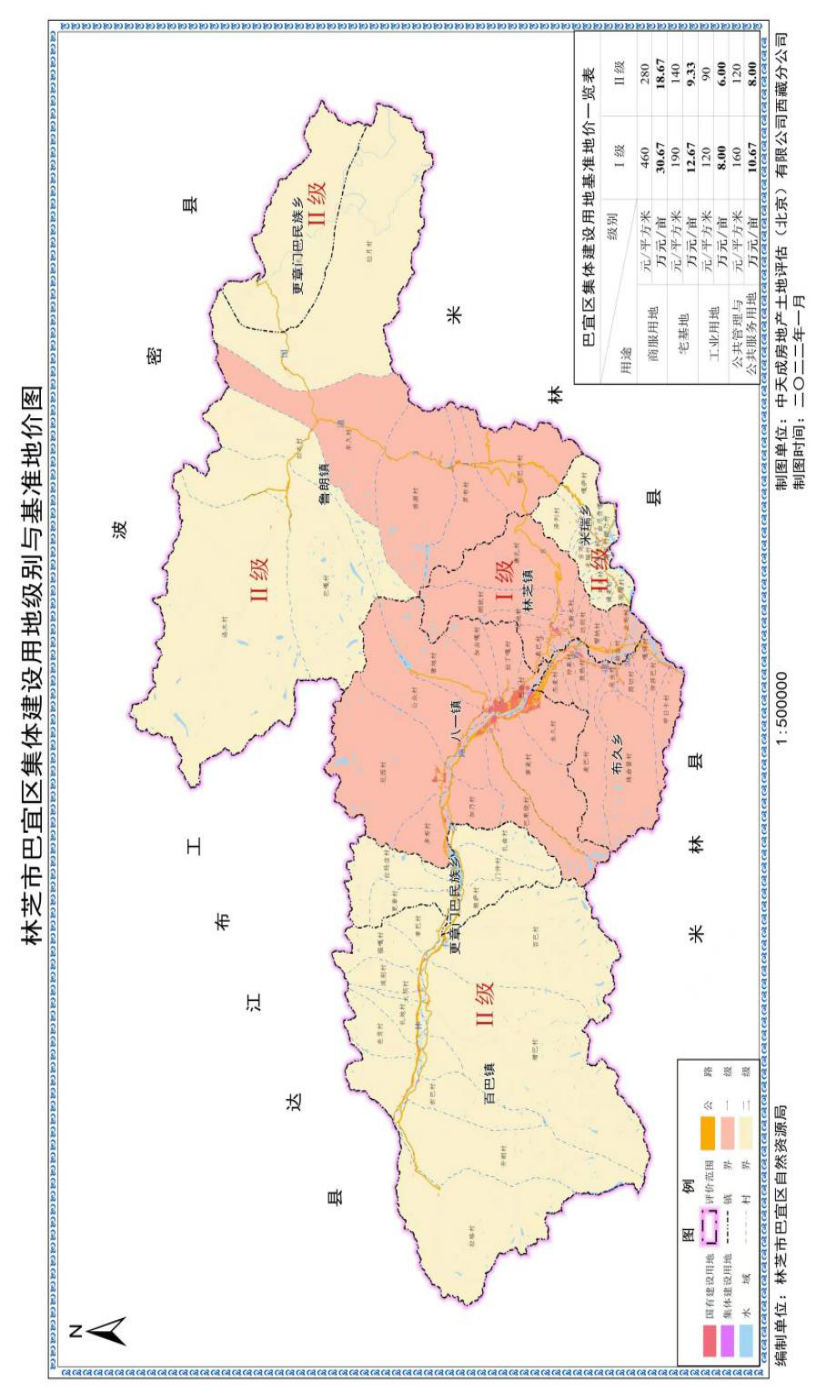 级别用途级别用途Ⅰ级Ⅱ级商服用地元/平方米460280商服用地万元/亩30.6718.67宅基地元/平方米190140宅基地万元/亩12.679.33工业用地元/平方米12090工业用地万元/亩8.006.00公共管理与公共服务用地元/平方米160120公共管理与公共服务用地万元/亩10.678.00